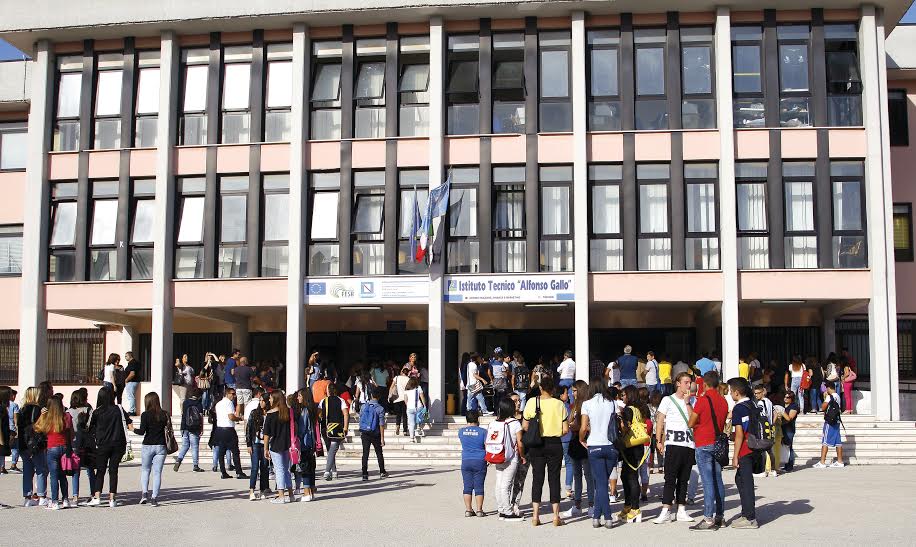 INDIRIZZO “amministrazione finanza e marketing”Documento del Consiglio della classe   V  SEZ.____    Ai sensi dell’art. 5 del D.P.R. 323 /1998e successive modifiche nel d.lgs. 62/2017D.L. 8/04/2020 N. 22 e O.M. 16/05/2020 N. 10 Anno Scolastico 2019/2020Coordinatore: Prof. ______________________Contenuti del documentoDESCRIZIONE DEL CONTESTO GENERALEBreve descrizione del contestoPresentazione dell’Istituto e offerta formativaINFORMAZIONI SUL CURRICOLOProfilo in uscita dell’indirizzoQuadro orario settimanaleDESCRIZIONE DELLA SITUAZIONE DELLA CLASSEComposizione del Consiglio di classeContinuità docentiComposizione del gruppo classe(per ciascuna voce riportare il numero degli studenti: iscritti ad inizio anno, inseriti nel corso dell’anno, trasferiti/ritirati)Descrizione del profilo della classeSTRATEGIE E METODI PER L’INCLUSIONEPARTECIPAZIONE DELLE FAMIGLIESCHEDA INFORMATIVA PER DISCIPLINAReligioneItalianoStoriaIndicare la disciplina e allegare la schedaIndicare la disciplina e allegare la schedaIndicare la disciplina e allegare la schedaATTIVITÀ E PROGETTIPercorsi per le competenze trasversali e l’orientamento (PCTO)I percorsi per le competenze trasversali e per l'orientamento concorrono alla valutazione delle discipline alle quali tali percorsi afferiscono e a quella del comportamento, e contribuiscono alla definizione del credito scolastico.Specificare eventualmente, a seconda dei casi, le modifiche/sospensioni/riduzioni delle attività pianificate per il corrente anno scolastico, dovute all’emergenza sanitaria e alla sospensione delle attività in presenza.Attività di orientamento in uscitaTematiche interdisciplinari sviluppate dal consiglio di classe(Indicazioni per la compilazione: Scegliere tra i traguardi di competenza quelli attinenti alle tematiche svolte)Percorsi e attività attinenti a “Cittadinanza e costituzione”(Riportare nella sezione le attività, i percorsi e i progetti svolti nell’ambito di «Cittadinanza e Costituzione», realizzati in coerenza con gli obiettivi del Piano triennale dell’offerta formativa) Disciplina non linguistica- CLILConsiderata l’assenza di docenti di DNL in possesso delle previste competenze linguistiche e metodologiche all'interno dell'organico scolastico, non è stato possibile attivare l’insegnamento in lingua inglese con metodologia CLIL di una disciplina non linguistica (DNL) compresa nell’area di indirizzo del quinto anno. Inoltre, l’emergenza epidemiologica e la sospensione delle attività didattiche in presenza, non ha consentito la realizzazione di progetti interdisciplinari in lingua inglese.Attività integrative aggiuntive(Riportare nella sezione le attività, i percorsi e i progetti effettivamente realizzati in coerenza con gli obiettivi del Piano triennale dell’offerta formativa) Attività di recupero, consolidamento e potenziamento(Specificare nella sezione la modalità di attuazione del recupero degli apprendimenti)VALUTAZIONE del COMPORTAMENTO E DEGLI APPRENDIMENTICriteri di valutazione del comportamentoLa valutazione del comportamento, ai sensi dell’art. 1 comma 3 del D.lgs. 62/2017, si riferisce allo sviluppo delle competenze di cittadinanza, costituiscono riferimenti essenziali lo Statuto delle studentesse e degli studenti, il Patto Educativo di Corresponsabilità e il Regolamento d’Istituto. A seguito dell’attivazione della didattica a distanza, i criteri di valutazione del comportamento degli studenti, approvati nel piano triennale dell’offerta formativa, sono stati estesi alla DAD dal Collegio docenti e portati a conoscenza di studenti e famiglie con la pubblicazione sul sito della scuola.Tale valutazione scaturisce da un giudizio complessivo di maturazione e crescita personale e culturale dello studente; essa si riferisce a tutti i momenti della vita scolastica, includendo sia le attività svolte in presenza che a distanza, nonché le attività e gli interventi esterni. La valutazione del comportamento, inoltre, si propone di favorire l’acquisizione di una coscienza civile basata sulla consapevolezza che la libertà personale si realizza nell’adempimento dei propri doveri, nella conoscenza e nell’esercizio dei propri diritti, nel rispetto di quelli altrui e delle regole che governano la convivenza civile in generale e la vita scolastica in particolare (art.7 del DPR n. 122 del 22 giugno 2009).Verifica e valutazione degli apprendimentiSi allega la scala di valutazione degli apprendimenti stabilita ed approvata nel Collegio Docenti e inserita nel PTOF.Criteri di attribuzione del credito scolasticoCome previsto dell’ordinanza ministeriale n. 10 del 16/05/2020, il credito scolastico è attribuito fino a un massimo di sessanta punti di cui diciotto per la classe terza, venti per la classe quarta e ventidue per la classe quinta. Il consiglio di classe, in sede di scrutinio finale, provvederà alla conversione del credito scolastico attribuito al termine della classe terza e della classe quarta e all’attribuzione del credito scolastico per la classe quinta sulla base rispettivamente delle tabelle A, B e C contenute nell’allegato A della citata ordinanza ministeriale. I PCTO concorrono alla valutazione delle discipline alle quali afferiscono e a quella del comportamento, e pertanto contribuiscono alla definizione del credito scolastico. Il consiglio di classe terrà conto, altresì, degli elementi conoscitivi preventivamente forniti da eventuali docenti esperti e/o tutor, di cui si avvale l’istituzione scolastica per le attività di ampliamento e potenziamento dell’offerta formativa. Il punteggio attribuito quale credito scolastico a ogni studente sarà pubblicato all’albo dell’istituto.Nel nel rispetto delle norme vigenti e conformemente con quanto deliberato in sede di collegio dei docenti, il consiglio di classe ha adottato i seguenti criteri nell’assegnazione dei crediti: Media dei voti pari o superiore al decimale 0,5: attribuzione del punteggio più alto della banda di appartenenza;Media dei voti inferiore al decimale 0,5 attribuzione del punteggio più basso della banda di appartenenza.Il punteggio più basso della banda viene incrementato, nei limiti previsti dalla stessa banda di oscillazione, quando lo studente produce la documentazione di qualificate esperienze formative (es. partecipazione ad iniziative complementari e integrative condotte all’interno della scuola o anche acquisite al di fuori della scuola), e da cui derivano competenze coerenti con le finalità didattiche ed educative previste dal PTOF. TABELLE DI ATTRIBUZIONE DEL CREDITOALLEGATO A Ordinanza ministeriale n. 10 DEL 16/05/2020TABELLA A Conversione del credito assegnato al termine della classe terzaTABELLA B Conversione del credito assegnato al termine della classe quartaTABELLA C Attribuzione credito scolastico per la classe quinta in sede di ammissione all’Esame di StatoGriglia di valutazione prova d’esameAi sensi dell’articolo 16 dell’ordinanza ministeriale n. 10 del 16/05/2020, le prove d’esame di cui all’articolo 17 del Decreto legislativo 62/2017 sono state sostituite da un colloquio, che ha la finalità di accertare il conseguimento del profilo culturale, educativo e professionale dello studente.  La Commissione assegna fino ad un massimo di quaranta punti, tenendo a riferimento indicatori, livelli, descrittori e punteggi declinati nella griglia fornita dal ministero e di seguito riportata.Simulazione prove d’esame(N.B. Le griglie vanno inserite nel documento solo se sono state svolte simulazioni per le prove scritte)Nella redazione del presente documento il Consiglio di classe ha tenuto conto delle indicazioni fornite dal Garante per la protezione dei dati personali con nota n. 10719 del 21/03/2017.Aversa_______________                                                                               Il coordinatore di classe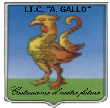 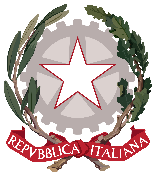 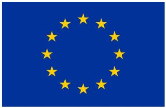 Istituto Tecnico Economico Statale “Alfonso Gallo”Indirizzi: Amministrazione, finanza e marketing – Turismo Via dell’Archeologia, 91 – 81031 Aversa (Ce) Tel.: 081 813 15 58; fax: 081 813 28 20____________________________________________________________________________________________________Istituto Tecnico Economico Statale “Alfonso Gallo”Indirizzi: Amministrazione, finanza e marketing – Turismo Via dell’Archeologia, 91 – 81031 Aversa (Ce) Tel.: 081 813 15 58; fax: 081 813 28 20____________________________________________________________________________________________________Istituto Tecnico Economico Statale “Alfonso Gallo”Indirizzi: Amministrazione, finanza e marketing – Turismo Via dell’Archeologia, 91 – 81031 Aversa (Ce) Tel.: 081 813 15 58; fax: 081 813 28 20____________________________________________________________________________________________________Aversa, situata al centro di un contesto territoriale definito “Agro aversano” che raggruppa 19 comuni, è polo produttivo per settori strategici del Made in Italy, caposaldo del distretto turistico “Aversa normanna - Campania felix”, sede di attività afferenti al settore terziario. Il contesto socio economico di Aversa e di tutto l’Agro Aversano è di tipo tradizionalmente agricolo. Negli ultimi decenni hanno preso consistenza sia realtà industriali sia attività produttive e di servizio. La platea scolastica dell’Istituto si presenta vasta ed articolata. Essa comprende l’agglomerato urbano aversano (la città di Aversa ed i Paesi limitrofi che ad essa si saldano) e l’agglomerato atellano (Orta, Succivo, Sant’Arpino). Una realtà profondamente eterogenea, sia sotto il profilo urbanistico che culturale dove l’unico baluardo di vera coesione e convivenza sociale resta la scuola che, mettendo a disposizione del territorio risorse umane e strutturali, instaurando collaborazioni con soggetti pubblici e privati, nazionali ed internazionali, offre ai giovani l’opportunità di una formazione umana, culturale e professionale idonea a renderli protagonisti nella società del futuro.  La scuola pone grande attenzione all'inclusività e assume come dovere specifico la responsabilità sulle modalità educative e i metodi di insegnamento tramite l’attivazione di uno specifico Piano per l'inclusività. Ciò diventa per tutti gli studenti anche un’opportunità di sviluppo delle soft skills, cioè quelle competenze trasversali che riguardano le capacità comportamentali e relazionali ad ampio raggio.L’Istituto Tecnico Economico “A. Gallo” è una realtà storicamente inserita nel contesto socio-culturale di Aversa e comuni limitrofi: ha contribuito a formare generazioni di professionisti affermati che occupano importanti e qualificati incarichi nel mondo economico e finanziario, nell'amministrazione pubblica, nelle Università e nel settore privato. La Scuola continua a formare giovani in grado di inserirsi con successo in una società dinamica, mutevole e aperta al contesto internazionale. La solida cultura di base acquisita consente agli studenti di accedere a qualunque facoltà universitaria, con una formazione specifica per le facoltà giuridiche, economico-aziendali, scientifiche (ingegneria informatica e gestionale), linguistiche, turistiche e, negli ultimi anni, anche per scienze motorie e management dello sport. La nostra società è costantemente soggetta a rapide e profonde trasformazioni e le idee, i valori, i riferimenti, i modelli di apprendimento, di vita e di lavoro diventano sempre più complessi e diversificati.Essa richiede, di conseguenza, una scuola altrettanto articolata, “complessa” nella sua organizzazione e nei suoi saperi, capace di cogliere i bisogni e le aspettative dell’utenza e del territorio per rispondere ad essi in modo efficacePer rispondere alle rinnovate esigenze del contesto territoriale di riferimento la scuola nel tempo ha ampliato la propria offerta formativa istituendo nuovi indirizzi, articolazioni e curvature. L’offerta formativa della scuola è così articolata: Indirizzi di Studio:AMM. FINAN. MARKETING: Biennio comuneCurvatura sportivaTriennioAmministrazione finanza e marketingAmministrazione finanza e marketing – curvatura sportivaArticolazioniRelazioni internazionali per il marketingSistemi informativi aziendali TURISMOIl biennio comune agli indirizzi permette agli studenti di poter cambiare percorso in itinere, riorientando, eventualmente, le scelte effettuate al passaggio dal primo al secondo ciclo di studi, contrastando la disaffezione allo studio e la la dispersione, migliorando il successo formativo, e valorizzando talenti ed attitudini degli studenti.Il Diplomato in “Amministrazione, Finanza e Marketing” ha competenze generali nel campo dei macrofenomeni economici nazionali ed internazionali, della normativa civilistica e fiscale, dei sistemi e processi aziendali (organizzazione, pianificazione, programmazione, amministrazione, finanza e controllo), degli strumenti di marketing, dei prodotti assicurativo-finanziari e dell’economia sociale.Attraverso il percorso generale, è in grado di: rilevare le operazioni gestionali utilizzando metodi, strumenti, tecniche contabili ed extracontabili in linea con i principi nazionali ed internazionali redigere e interpretare i documenti amministrativi e finanziari aziendaligestire adempimenti di natura fiscale collaborare alle trattative contrattuali riferite alle diverse aree funzionali dell’azienda svolgere attività di marketingcollaborare all’organizzazione, alla gestione e al controllo dei processi aziendaliutilizzare tecnologie e software applicativi per la gestione integrata di amministrazione, finanza e marketing.Nell’articolazione “Relazioni internazionali per il marketing”, il profilo si caratterizza per il riferimento sia all’ambito della comunicazione aziendale con l’utilizzo di tre lingue straniere e appropriati strumenti tecnologici sia alla collaborazione nella gestione dei rapporti aziendali nazionali e internazionali riguardanti differenti realtà geo-politiche e vari contesti lavorativi.A conclusione del percorso quinquennale, il Diplomato nell’indirizzo “Amministrazione, Finanza e Marketing”, in termini di competenze specifiche, deve sapere:Riconoscere e interpretare:le tendenze dei mercati locali, nazionali e globali anche per coglierne le ripercussioni in un dato contestoi macrofenomeni economici nazionali e internazionali per connetterli alla specificità di un’aziendai cambiamenti dei sistemi economici nella dimensione diacronica attraverso il confronto fra epoche storiche e nella dimensione sincronica attraverso il confronto fra aree geografiche e culture diverse.Individuare e accedere alla normativa pubblicistica, civilistica e fiscale con particolare riferimento alle attività aziendali.Interpretare i sistemi aziendali nei loro modelli, processi e flussi informativi con riferimento alle differenti tipologie di imprese.Riconoscere i diversi modelli organizzativi aziendali, documentare le procedure e ricercare soluzioni efficaci rispetto a situazioni date.Individuare le caratteristiche del mercato del lavoro e collaborare alla gestione delle risorse umane.Gestire il sistema delle rilevazioni aziendali con l’ausilio di programmi di contabilità integrata.Applicare i principi e gli strumenti della programmazione e del controllo di gestione, analizzandone i risultati.Inquadrare l’attività di marketing nel ciclo di vita dell’azienda e realizzare applicazioni con riferimento a specifici contesti e diverse politiche di mercato.Orientarsi nel mercato dei prodotti assicurativo-finanziari, anche per collaborare nella ricerca di soluzioni economicamente vantaggiose.Utilizzare i sistemi informativi aziendali e gli strumenti di comunicazione integrata d’impresa, per realizzare attività comunicative con riferimento a differenti contesti.Analizzare e produrre i documenti relativi alla rendicontazione sociale e ambientale, alla luce dei criteri sulla responsabilità sociale d’impresa.QUADRO ORARIOAMMINISTRAZIONE FINANZA E MARKETINGARTICOLAZIONE: RELAZIONI INTERNAZIONALI PER IL MARKETINGQUADRO ORARIOAMMINISTRAZIONE FINANZA E MARKETINGARTICOLAZIONE: RELAZIONI INTERNAZIONALI PER IL MARKETINGQUADRO ORARIOAMMINISTRAZIONE FINANZA E MARKETINGARTICOLAZIONE: RELAZIONI INTERNAZIONALI PER IL MARKETINGQUADRO ORARIOAMMINISTRAZIONE FINANZA E MARKETINGARTICOLAZIONE: RELAZIONI INTERNAZIONALI PER IL MARKETINGQUADRO ORARIOAMMINISTRAZIONE FINANZA E MARKETINGARTICOLAZIONE: RELAZIONI INTERNAZIONALI PER IL MARKETINGQUADRO ORARIOAMMINISTRAZIONE FINANZA E MARKETINGARTICOLAZIONE: RELAZIONI INTERNAZIONALI PER IL MARKETINGMATERIE AREA COMUNE1° BIENNIO1° BIENNIO2° BIENNIO2° BIENNIO5° ANNOMATERIE AREA COMUNEIIIIIIIVVLingua e letteratura italiana44444Lingua INGLESE33333Storia22222Matematica44333Diritto ed Economia22Scienze integrate (Scienze della terra e biologia)22Scienze motorie e sportive22222Religione/Attività alternative11111Totale ore area comune2020151515MATERIE DI INDIRIZZOInformatica22Seconda lingua comunitaria  FRANCESE33333Terza lingua straniera SPAGNOLO333Economia aziendale22Economia aziendale geopolitica556Diritto222Scienze integrate (Fisica)2Scienze integrate (Chimica)2Geografia33Relazioni internazionali223Tecnologie della comunicazione22Totale ore area indirizzo1212171717TOTALE ORE SETTIMANALI3232323232DisciplinaDocenteDisciplinaDocenteReligioneMatematicaItalianoDirittoStoriaEconomia aziendale geop.IngleseRelazioni internazionaliFranceseScienze motorieSpagnoloDisciplina3^ Classe4^ Classe5^ ClasseReligioneItalianoStoriaIngleseFranceseSpagnoloMatematicaDirittoEconomia aziendale geop.Relazione internazionaleTecnologie della comunicaz.Scienze motorieAnno scolasticoN. IscrittiN. InseritiN.Trasferiti/RitiratiN. Ammessi  classe successiva/esame di stato2017/182018/192019/20Composizione della classeLivello ComportamentaleRapporti InterpersonaliImpegno e partecipazione al dialogo educativo (in presenza e a distanza) per l’intero percorso formativo Presenza di eventuali problematiche Osservazioni sul metodo di studioLivelli generali raggiunti(Alcuni suggerimenti per la compilazione relativa al periodo di didattica a distanza)…..Nel periodo di sospensione dell’attività didattica in presenza, i docenti hanno continuato il percorso di apprendimento coinvolgendo e stimolando gli studenti mediante l’utilizzo del registro elettronico e la piattaforma G suite for education, sia per le attività sincrone che asincrone. Le famiglie sono state rassicurate ed invitate a seguire i propri figli nell’impegno scolastico e a mantenere attivo un canale di comunicazione con il corpo docente. Nonostante le molteplici difficoltà, nella seconda metà dell’a. s., anche coloro che non avevano conseguito valutazioni positive nel primo quadrimestre, hanno dimostrato la volontà di migliorare impegnandosi in maniera più assidua e adeguata. Agli studenti in difficoltà  la scuola ha fornito device in comodato d’uso.Riportare le strategie e i metodi per l’inclusione(Indicare solo le voci effettivamente messe in atto dai docenti del CDC)Indicare se nella classe sono stati eletti i rappresentanti dei genitori nei consigli di classe nel secondo biennio e monoennio finale;Condivisione nei consigli di classe ad inizio anno con la componente genitori ed alunni della programmazione inizialeColloqui individuali con le famiglie, previo appuntamento, in orario antimeridiano, nei mesi in cui non sono calendarizzati colloqui generali pomeridianicomunicazioni scritte e/o telefoniche specifiche regolarmente documentate nel registro fonogrammi agli atti della scuolaColloqui generali scuola-famiglia pomeridiani nel mese di dicembre al termine del primo trimestre con consegna del documento di valutazioneRelativamente al pentamestre, l’emergenza sanitaria COVID-19 non ha consentito lo svolgimento di colloqui individuali e generali in presenza, ciò nonostante il dialogo scuola famiglia è stato attuato in modalità telematica, mediante contatti telefonici e/o videochiamate creazione di un gruppo da parte del coordinatore con i rappresentanti dei genitori e/ o con i genitori per monitorare l’andamento didattico degli studenti e le ricadute psicologiche connesse  all’emergenza epidemiologica SCHEDA INFORMATIVASCHEDA INFORMATIVADISCIPLINAReligionePECUPCOMPETENZE RAGGIUNTECONTENUTI TRATTATIMETODOLOGIE ADOTTATELezione frontaleDiscussione guidataLavori di gruppoFlipped classroomSimulazioniLezione interattivaEsercitazioni individualiElaborazione di schemiAttività laboratorialiCooperative learningAltro….CRITERI DI VALUTAZIONEMATERIALI E STRUMENTI ADOTTATILibri di testo		Altri testiSoftware didattici		LimInternet		AMBIENTI DI APPRENDIMENTOBiblioteca		MediatecaCineforum	PalestraLaboratoriTIPOLOGIE DI PROVEProve strutturate		Semi-strutturateQuestionariRelazioniVerifiche orali		Trattazione sinteticaProve laboratoriali		Elaborazioni di progettiAltro….DIDATTICA A DISTANZAPer compilare la sezione il docente potrà riferirsi alla “scheda di rimodulazione DAD” prevista dalla nota prot. n.388 del 17 marzo 2020.Indicare modalità di didattica a distanza adottata avuto anche riguardo alle specifiche esigenze degli studenti con disabilità (specificare: Contenuti trattati, Metodologie adottate, Materiali e strumenti adottati, Tipologie di prove  e Criteri di valutazione)SCHEDA INFORMATIVASCHEDA INFORMATIVADISCIPLINAItalianoPECUPCOMPETENZE RAGGIUNTECONTENUTI TRATTATI(specificare, in particolare, i testi oggetto di studio nell’ambito dell’insegnamento di Italiano durante il quinto anno che saranno sottoposti ai candidati nel corso del colloquio orale, ai sensi dell’O.M. sugli Esami di Stato)METODOLOGIE ADOTTATELezione frontaleDiscussione guidataLavori di gruppoFlipped classroomSimulazioniLezione interattivaEsercitazioni individualiElaborazione di schemiAttività laboratorialiCooperative learningAltro….CRITERI DI VALUTAZIONEMATERIALI E STRUMENTI ADOTTATILibri di testo		Altri testiSoftware didattici		LimInternet		AMBIENTI DI APPRENDIMENTOBiblioteca		MediatecaCineforum	PalestraLaboratoriTIPOLOGIE DI PROVEProve strutturate		Semi-strutturateQuestionariRelazioniVerifiche orali		Trattazione sinteticaProve laboratoriali		Elaborazioni di progettiAltro….DIDATTICA A DISTANZAPer compilare la sezione il docente potrà riferirsi alla “scheda di rimodulazione DAD” prevista dalla nota prot. n.388 del 17 marzo 2020.Indicare modalità di didattica a distanza adottata avuto anche riguardo alle specifiche esigenze degli studenti con disabilità (specificare: Contenuti trattati, Metodologie adottate, Materiali e strumenti adottati, Tipologie di prove  e Criteri di valutazione)SCHEDA INFORMATIVASCHEDA INFORMATIVADISCIPLINAPECUPCOMPETENZE RAGGIUNTECONTENUTI TRATTATIMETODOLOGIE ADOTTATELezione frontaleDiscussione guidataLavori di gruppoFlipped classroomSimulazioniLezione interattivaEsercitazioni individualiElaborazione di schemiAttività laboratorialiCooperative learningAltro….CRITERI DI VALUTAZIONEMATERIALI E STRUMENTI ADOTTATILibri di testo		Altri testiSoftware didattici		LimInternet		AMBIENTI DI APPRENDIMENTOBiblioteca		MediatecaCineforum	PalestraLaboratoriTIPOLOGIE DI PROVEProve strutturate		Semi-strutturateQuestionariRelazioniVerifiche orali		Trattazione sinteticaProve laboratoriali		Elaborazioni di progettiAltro….DIDATTICA A DISTANZAPer compilare la sezione il docente potrà riferirsi alla “scheda di rimodulazione DAD” prevista dalla nota prot. n.388 del 17 marzo 2020.Indicare modalità di didattica a distanza adottata avuto anche riguardo alle specifiche esigenze degli studenti con disabilità (specificare: Contenuti trattati, Metodologie adottate, Materiali e strumenti adottati, Tipologie di prove  e Criteri di valutazione)PERCORSI PER LE COMPETENZE TRASVERSALI E L’ORIENTAMENTOPERCORSI PER LE COMPETENZE TRASVERSALI E L’ORIENTAMENTOPERCORSI PER LE COMPETENZE TRASVERSALI E L’ORIENTAMENTOPERCORSI PER LE COMPETENZE TRASVERSALI E L’ORIENTAMENTOPERCORSI PER LE COMPETENZE TRASVERSALI E L’ORIENTAMENTOPERCORSI PER LE COMPETENZE TRASVERSALI E L’ORIENTAMENTOAnno scolasticoTitoloAzienda ospitanteOreAttività svolteCompetenze acquisite2017/182018/192019/20Indicare ad esempio stage formativi ed aziendali, incontri con esperti di settore, orientamento al lavoro e agli studi universitari, altre iniziative promosse dalla scuola o dal CdCTRAGUARDI DI COMPETENZA COMUNI AGLI INDIRIZZIDEL SETTORE ECONOMICO -PECUPTEMATICHE SVILUPPATEDISCIPLINE COINVOLTEUtilizzare il patrimonio lessicale ed espressivo della lingua italiana secondo le esigenze comunicative nei vari contesti: sociali, culturali, scientifici, economici e tecnologici. Stabilire collegamenti tra le tradizioni culturali locali, nazionali ed internazionali, sia in una prospettiva interculturale sia ai fini della mobilità di Studio e di lavoroUtilizzare gli strumenti culturali e metodologici per porsi con atteggiamento razionale, critico e responsabile di fronte alla realtà, ai suoi fenomeni, ai suoi problemi, anche ai fini dell’apprendimento permanente.  Riconoscere gli aspetti geografici, ecologici, territoriali dell’ambiente naturale ed antropico le connessioni con lestrutture demografiche, economiche, sociali, culturali e le trasformazioni intervenute nel corso del tempo.  Riconoscere il valore e le potenzialità dei beni artistici e ambientali, per una loro corretta fruizione e valorizzazione. Utilizzare e   produrre strumenti di comunicazione visiva emultimediale, anche con riferimento alle strategie espressive e agli strumenti tecnici della comunicazione in rete. Padroneggiare la lingua inglese e, ove prevista, un’altra lingua comunitaria per scopi comunicativi e utilizzare i linguaggi settoriali relativi ai percorsi di studio, per interagire in diversi ambiti e contesti professionali con  livello B2 del quadro comune europeo di riferimento perle lingue (QCER). Riconoscere gli aspetti comunicativi, culturali e relazionalidell’espressività corporea e l’importanza che riveste lapratica dell’attività motorio sportiva per il benessere individuale e collettivo.  Utilizzare il linguaggio e i metodi propri della matematica per organizzare e valutare adeguatamente informazioni qualitative e quantitative. Utilizzare le strategie del pensiero razionale negli aspetti dialettici e algoritmici per affrontare situazioni problematiche, elaborando opportune soluzioni. Utilizzare i concetti e i modelli delle scienze sperimentali per investigare fenomeni sociali e naturali e per interpretare dati. Utilizzare le reti e gli strumenti informatici nelle attività di studio, ricerca e approfondimento disciplinare. Analizzare il valore, i limiti e i rischi delle varie soluzioni tecniche per la vita sociale e culturale con particolare attenzione alla sicurezza nei luoghi di vita e di lavoro, alla tutela della persona, dell’ambiente e del territorio. Correlare la conoscenza storica generale agli sviluppi delle scienze, delle tecnologie e delle tecniche negli specifici campi professionali di riferimento. Identificare e applicare le metodologie e le tecniche dellagestione per progetti.  Redigere relazioni tecniche e documentare le attività individuali e di gruppo relative a situazioni professionali. Individuare e utilizzare gli strumenti di comunicazione di team  working  più  appropriati  per  intervenire  nei  contesti organizzativi e professionali  di  riferimento. PERCORSI DI CITTADINANZA E COSTITUZIONEPERCORSI DI CITTADINANZA E COSTITUZIONEPERCORSI DI CITTADINANZA E COSTITUZIONEPERCORSI DI CITTADINANZA E COSTITUZIONEANNO SCOLASTICOTEMATICAATTIVITA’ SVOLTECOMPETENZE ACQUISITE2017/182018/192019/20ATTIVITÀ INTEGRATIVE ED AGGIUNTIVEATTIVITÀ INTEGRATIVE ED AGGIUNTIVETIPOLOGIA TEMATICAConferenzeAttività e manifestazioni sportiveProgetti scolasticiSpettacoli teatrali, cinematografici, musicaliGiornale on line della scuolaAltroEsempio:corsi di recupero estivi rivolti agli studenti che hanno avuto sospensioni del giudizio nel corso del triennio recupero in itinere:in orario scolastico, pianificando le compresenze dei docenti utilizzando l’organico di potenziamento in orario scolastico, nel mese di gennaio, con attività di recupero, consolidamento e potenziamento attuata da ciascun docente per la propria disciplinain orario pomeridiano, con progetti e attività di ampliamento dell’offerta formativa, (esempio progetto Aree a rischio, Scuola viva, PON, ecc)VOTO TIPOLOGIA DEL COMPORTAMENTO10Esemplare rispetto del Regolamento d'Istituto e del Patto Educativo di Corresponsabilità, insieme ad un contributo costruttivo al miglioramento della vita all'interno della comunità scolastica nel rispetto delle persone e delle cose comunicomportamento: corretto, propositivo, collaborativo, costruttivo in tutti i momenti della vita  scolasticafrequenza: assidua, nessun ritardo o uscita anticipata o rari ritardi e/o uscite anticipate per validi  motivi partecipazione: attenta, interessata, responsabile, collaborativa, costruttiva, critica impegno: notevole, piena autonomia nello studio, puntuale consegna dei lavori assegnatisanzioni: nessuna sanzione disciplinare9Lodevole rispetto del Patto educativo e del Regolamento di Istituto comportamento: corretto e responsabile in tutti i momenti della vita scolastica frequenza: sporadiche assenze, rari ritardi e/o uscite anticipate per validi motivipartecipazione: attenta e costruttiva, responsabile e collaborativa Impegno: diligente, buona autonomia nello studio, puntuale consegna dei lavori assegnati Sanzioni: nessuna sanzione disciplinare8Diligente rispetto del Patto educativo e del Regolamento di Istituto  comportamento: corretto e abbastanza responsabile in tutti i momenti della vita scolasticafrequenza: sporadiche assenze o ritardi, rare uscite anticipate per validi motivi  partecipazione: attenta e collaborativa  impegno: soddisfacente, adeguato rispetto dei tempi di consegna dei lavori assegnatisanzioni: una nota disciplinare7Adeguato rispetto del Patto educativo e del Regolamento di Istitutocomportamento: non sempre corretto e rispettoso delle regole in tutti i momenti della vita scolastica frequenza: irregolare, ritardi e uscite anticipate, anche in maniera strategica e calcolata partecipazione: attenta se sollecitata  impegno: accettabile, parziale rispetto dei tempi di consegna dei lavori assegnati sanzioni: alcune note disciplinari con eventuali comunicazioni scritte alle famiglie6Accettabile rispetto delle norme fondamentali del Patto educativo e del Regolamento d'Istituto, ma con reiterata tendenza all’infrazione delle regole ordinariecomportamento: poco controllato, non rispettoso delle regole della vita scolastica; qualche volta  lesivo della dignità della persona (ingiuria o minaccia verbale non grave nei confronti di un attore  scolastico), piccoli danneggiamentifrequenza: molte assenze, ritardi sistematici, uscite dall’aula senza permesso, ritardi nella  giustificazione delle assenze partecipazione: scarsa, inadeguata e di disturbo impegno: selettivo, limitato, senza rispetto per i tempi di consegna dei lavori assegnatisanzioni: numerose note disciplinari con comunicazioni scritte alle famiglie e allontanamento  temporaneo dalla comunità scolastica di almeno un giorno   5Gravemente inadempiente delle norme fondamentali del DPR 249 del 1998 e successive modifichecomportamento: atti gravi e reiterati che violino la dignità ed il rispetto della persona umana e/o  che determinino una concreta situazione di pericolo per l’incolumità fisica, danneggiamenti alle strutture e al patrimonio della scuola, atti che, comunque, configurano una fattispecie astratta di reatofrequenza: fortemente irregolare e/o ritardi e uscite anticipate sistematici, mancata giustificazione delle assenze  partecipazione: interesse nullo, ruolo negativo all’interno della classe, grave e frequente disturbo all’attività didattica  impegno: mancato assolvimento degli impegni di studio in modo continuativo e generalizzato sanzioni: gravi e reiterate sanzioni disciplinari, con sussistenza di elementi precisi e concreti della  responsabilità disciplinari dello studente (cfr. DPR 235 art.4 comma 9 ter) Nel processo di valutazione trimestrale e finale per ogni alunno sono presi in esame:Il livello di raggiungimento delle competenze specifiche prefissate in riferimento al PECUP dell’indirizzoI progressi evidenziati rispetto al livello culturale iniziale Il livello di competenze di Cittadinanza e costituzione acquisito attraverso l’osservazione nel medio e lungo periodo I risultati delle verifiche scritte e orali.A seguito dell’attivazione della didattica a distanza, i criteri di valutazione degli apprendimenti degli studenti, approvati nel piano triennale dell’offerta formativa, sono stati estesi alla DAD dal Collegio docenti e portati a conoscenza di studenti e famiglie con la pubblicazione sul sito della scuola.Nel processo di valutazione trimestrale e finale per ogni alunno sono presi in esame:Il livello di raggiungimento delle competenze specifiche prefissate in riferimento al PECUP dell’indirizzoI progressi evidenziati rispetto al livello culturale iniziale Il livello di competenze di Cittadinanza e costituzione acquisito attraverso l’osservazione nel medio e lungo periodo I risultati delle verifiche scritte e orali.A seguito dell’attivazione della didattica a distanza, i criteri di valutazione degli apprendimenti degli studenti, approvati nel piano triennale dell’offerta formativa, sono stati estesi alla DAD dal Collegio docenti e portati a conoscenza di studenti e famiglie con la pubblicazione sul sito della scuola.Nel processo di valutazione trimestrale e finale per ogni alunno sono presi in esame:Il livello di raggiungimento delle competenze specifiche prefissate in riferimento al PECUP dell’indirizzoI progressi evidenziati rispetto al livello culturale iniziale Il livello di competenze di Cittadinanza e costituzione acquisito attraverso l’osservazione nel medio e lungo periodo I risultati delle verifiche scritte e orali.A seguito dell’attivazione della didattica a distanza, i criteri di valutazione degli apprendimenti degli studenti, approvati nel piano triennale dell’offerta formativa, sono stati estesi alla DAD dal Collegio docenti e portati a conoscenza di studenti e famiglie con la pubblicazione sul sito della scuola.Nel processo di valutazione trimestrale e finale per ogni alunno sono presi in esame:Il livello di raggiungimento delle competenze specifiche prefissate in riferimento al PECUP dell’indirizzoI progressi evidenziati rispetto al livello culturale iniziale Il livello di competenze di Cittadinanza e costituzione acquisito attraverso l’osservazione nel medio e lungo periodo I risultati delle verifiche scritte e orali.A seguito dell’attivazione della didattica a distanza, i criteri di valutazione degli apprendimenti degli studenti, approvati nel piano triennale dell’offerta formativa, sono stati estesi alla DAD dal Collegio docenti e portati a conoscenza di studenti e famiglie con la pubblicazione sul sito della scuola.DISCIPLINANUMERO DI PROVE SOMMINISTRATEDISCIPLINANUMERO DI PROVE SOMMINISTRATEReligioneMatematicaItalianoDirittoStoriaEconomia aziendale geop.IngleseRelazioni internazionaliFranceseScienze motorieSpagnoloINDICATORIDESCRITTORIVOTOImpegnometodo di studioabilitàconoscenzecompetenzeIndice di un eccellente raggiungimento degli obiettivi, con padronanza dei contenuti e delle abilità di trasferirli e rielaborarli autonomamente in un’ottica interdisciplinare. In particolare:assiduo e partecipativocapacità di compiere correlazioni esatte ed analisi approfonditeuso sempre corretto dei linguaggi specifici e sicura padronanza degli strumenticontenuti disciplinari completi, approfonditi, rielaborati con originalitàacquisizione piena delle competenze previste10Impegnometodo di studioabilitàconoscenzecompetenzeCorrisponde ad un completo raggiungimento degli obiettivi e ad una autonoma capacità di rielaborazione delle conoscenze. In particolare:assiduocapacità di cogliere relazioni logiche, creare collegamenti  con rielaborazioni personali uso corretto dei linguaggi specifici e degli strumenti.contenuti disciplinari approfonditi e integratiacquisizione sicura delle competenze richieste9Impegnometodo di studioabilitàconoscenzecompetenzeCorrisponde ad un buon raggiungimento degli obiettivi e ad una autonoma capacità di rielaborazione delle conoscenze. In particolare:costante e continuocapacità di cogliere relazioni logiche e di creare collegamentiuso generalmente corretto dei linguaggi specifici e degli strumenticontenuti disciplinari completi e approfonditiacquisizione  delle competenze richieste8Impegnometodo di studioabilitàconoscenzecompetenzeCorrisponde ad un sostanziale raggiungimento degli obiettivi e ad una capacità di rielaborazione delle conoscenze abbastanza sicura. In particolare:continuocapacità di cogliere relazioni logiche di media difficoltà uso abbastanza corretto dei linguaggi specifici e degli strumenticontenuti disciplinari completiacquisizione delle competenze fondamentali richieste7Impegnometodo di studioabilitàconoscenzecompetenzeCorrisponde ad un sufficiente raggiungimento degli obiettivi, in particolarecontinuo se sollecitatocapacità di cogliere relazioni logiche sempliciuso semplice dei linguaggi e degli strumenti specificicontenuti disciplinari appresi in modo sostanzialeacquisizione delle competenze minime richieste6Impegnometodo di studioabilitàconoscenzecompetenzeCorrisponde ad un parziale raggiungimento degli obiettivi minimi:discontinuoCapacità di cogliere parzialmente semplici relazioni logichedifficoltà nell’uso dei linguaggi specifici e degli strumenticontenuti disciplinari appresi in modo parzialenon adeguata acquisizione delle competenze richieste5Impegnometodo di studioabilitàconoscenzecompetenzeCorrisponde ad  un frammentario raggiungimento degli obiettivi minimisaltuariocoglie difficilmente semplici relazioni logichelimitato uso dei linguaggi specifici e degli strumenticontenuti disciplinari appresi in modo frammentario e disorganicoscarsa acquisizione delle competenze richieste4Impegnometodo di studioabilitàconoscenzecompetenzeCorrisponde al NON raggiungimento degli obiettivi minimiInesistenteincapacità di orientarsi in semplici situazioni problematicheinadeguato e confusionario uso dei linguaggi specifici e degli strumenticontenuti disciplinari inesistentimancata acquisizione di competenze richieste3/2Credito conseguitoCredito convertito ai sensidell’allegato A al D. Lgs. 62/2017Nuovo credito Attribuito per la classe terza371148125914610157111781218Credito conseguitoNuovo credito attribuito per la classe quarta8129141015111712181320Media dei votiFasce di credito classe quintaM < 59-105 ≤ M < 611-12M = 613-146 < M ≤ 715-167 < M ≤ 817-188 < M ≤ 919-209 < M ≤ 1021-22Griglia di valutazione della prova oraleAllegato B Ordinanza ministeriale n. 10 del 16/05/2020Griglia di valutazione della prova oraleAllegato B Ordinanza ministeriale n. 10 del 16/05/2020Griglia di valutazione della prova oraleAllegato B Ordinanza ministeriale n. 10 del 16/05/2020Griglia di valutazione della prova oraleAllegato B Ordinanza ministeriale n. 10 del 16/05/2020Griglia di valutazione della prova oraleAllegato B Ordinanza ministeriale n. 10 del 16/05/2020IndicatoriLivelliDescrittoriPuntiPunteggioAcquisizione dei contenuti e dei metodi delle diverse discipline del curricolo, con particolare riferimento a quelle d’indirizzoINon ha acquisito i contenuti e i metodi delle diverse discipline, o li ha acquisiti in modo estremamente frammentario e lacunoso.1-2Acquisizione dei contenuti e dei metodi delle diverse discipline del curricolo, con particolare riferimento a quelle d’indirizzoIIHa acquisito i contenuti e i metodi delle diverse discipline in modo parziale e incompleto, utilizzandoli in modo non sempre appropriato.3-5Acquisizione dei contenuti e dei metodi delle diverse discipline del curricolo, con particolare riferimento a quelle d’indirizzoIIIHa acquisito i contenuti e utilizza i metodi delle diverse discipline in modo corretto e appropriato.6-7Acquisizione dei contenuti e dei metodi delle diverse discipline del curricolo, con particolare riferimento a quelle d’indirizzoIVHa acquisito i contenuti delle diverse discipline in maniera completa e utilizza in modo consapevole i loro metodi.8-9Acquisizione dei contenuti e dei metodi delle diverse discipline del curricolo, con particolare riferimento a quelle d’indirizzoVHa acquisito i contenuti delle diverse discipline in maniera completa e approfondita e utilizza con piena padronanza i loro metodi.10Capacità di utilizzare le conoscenze acquisite e di collegarle tra loroINon è in grado di utilizzare e collegare le conoscenze acquisite o lo fa in modo del tutto inadeguato1-2Capacità di utilizzare le conoscenze acquisite e di collegarle tra loroIIÈ in grado di utilizzare e collegare le conoscenze acquisite con difficoltà e in modo stentato3-5Capacità di utilizzare le conoscenze acquisite e di collegarle tra loroIIIÈ in grado di utilizzare correttamente le conoscenze acquisite, istituendo adeguati collegamenti tra le discipline6-7Capacità di utilizzare le conoscenze acquisite e di collegarle tra loroIVÈ in grado di utilizzare le conoscenze acquisite collegandole in una trattazione pluridisciplinare articolata8-9Capacità di utilizzare le conoscenze acquisite e di collegarle tra loroVÈ in grado di utilizzare le conoscenze acquisite collegandole in una trattazione pluridisciplinare ampia e approfondita10Capacità di argomentare in maniera critica e personale, rielaborando i contenuti acquisitiINon è in grado di argomentare in maniera critica e personale, o argomenta in modo superficiale e disorganico1-2Capacità di argomentare in maniera critica e personale, rielaborando i contenuti acquisitiIIÈ in grado di formulare argomentazioni critiche e personali solo a tratti e solo in relazione a specifici argomenti3-5Capacità di argomentare in maniera critica e personale, rielaborando i contenuti acquisitiIIIÈ in grado di formulare semplici argomentazioni critiche e personali, con una corretta rielaborazione dei contenuti acquisiti6-7Capacità di argomentare in maniera critica e personale, rielaborando i contenuti acquisitiIVÈ in grado di formulare articolate argomentazioni critiche e personali, rielaborando efficacemente i contenuti acquisiti8-9Capacità di argomentare in maniera critica e personale, rielaborando i contenuti acquisitiVÈ in grado di formulare ampie e articolate argomentazioni critiche e personali , rielaborando con originalità i contenuti acquisiti10Ricchezza e padronanza lessicale e semantica, con specifico riferimento al linguaggio tecnico e/o di settore, anche in linguastranieraISi esprime in modo scorretto o stentato, utilizzando un lessico inadeguato1Ricchezza e padronanza lessicale e semantica, con specifico riferimento al linguaggio tecnico e/o di settore, anche in linguastranieraIISi esprime in modo non sempre corretto, utilizzando un lessico, anche di settore, parzialmente adeguato2Ricchezza e padronanza lessicale e semantica, con specifico riferimento al linguaggio tecnico e/o di settore, anche in linguastranieraIIISi esprime in modo corretto utilizzando un lessico adeguato, anche in riferimento al linguaggio tecnico e/o di settore3Ricchezza e padronanza lessicale e semantica, con specifico riferimento al linguaggio tecnico e/o di settore, anche in linguastranieraIVSi esprime in modo preciso e accurato utilizzando un lessico, anche tecnico e settoriale, vario e articolato4Ricchezza e padronanza lessicale e semantica, con specifico riferimento al linguaggio tecnico e/o di settore, anche in linguastranieraVSi esprime con ricchezza e piena padronanza lessicale e semantica, anche in riferimento al linguaggio tecnico e/o di settore5Capacità di analisi e comprensione della realtà in chiave di cittadinanza attiva a partire dalla riflessione sulle esperienzepersonaliINon è in grado di analizzare e comprendere la realtà a partire dalla riflessione sulle proprie esperienze, o lo fa in modo inadeguato1Capacità di analisi e comprensione della realtà in chiave di cittadinanza attiva a partire dalla riflessione sulle esperienzepersonaliIIÈ in grado di analizzare e comprendere la realtà a partire dalla riflessione sulle proprie esperienze con difficoltà e solo se guidato2Capacità di analisi e comprensione della realtà in chiave di cittadinanza attiva a partire dalla riflessione sulle esperienzepersonaliIIIÈ in grado di compiere un’analisi adeguata della realtà sulla base di una corretta riflessione sulle proprie esperienze personali3Capacità di analisi e comprensione della realtà in chiave di cittadinanza attiva a partire dalla riflessione sulle esperienzepersonaliIVÈ in grado di compiere un’analisi precisa della realtà sulla base di una attenta riflessione sulle proprie esperienze personali4Capacità di analisi e comprensione della realtà in chiave di cittadinanza attiva a partire dalla riflessione sulle esperienzepersonaliVÈ in grado di compiere un’analisi approfondita della realtà sulla base di una riflessione critica e consapevole sulle proprie esperienze personali5Punteggio totale della provaPunteggio totale della provaPunteggio totale della provaPunteggio totale della provaLa presente sezione va compilata in relazione alle attività effettivamente svolte. Il Consiglio di classe, ha costantemente aggiornato gli studenti e le famiglie in merito alla struttura, alle caratteristiche e alle finalità dell’Esame di Stato, come previsto dal decreto legislativo 62/2017 e come successivamente modificato a seguito dell’emergenza sanitaria.Durante l’anno scolastico:Sono state svolte/non sono state svolte le simulazioni della prova scritta di Italiano secondo le tre tipologie previste:A Analisi e interpretazione di un testo letterario italiano B Analisi e produzione di un testo argomentativo C Riflessione critica di carattere espositivo-argomentativo su tematiche di attualitàSono state svolte/non sono state svolte le simulazioni della seconda prova scritta d’indirizzo in una delle seguenti tipologie: Analisi di testi e documenti economici attinenti al percorso di studio; Analisi di casi aziendali; Simulazioni aziendali.Per la correzione sono state utilizzate le griglie di seguito riportate (da non riportare se le prove non sono state svolte).La sospensione della didattica in presenza e la modifica dell’Esame di stato, connessa all’emergenza epidemiologica, ha reso necessario la rimodulazione delle attività di preparazione proposte dal consiglio.Per quanto concerne il colloquio il Consiglio di Classe ha svolto una simulazione specifica in data …………………………………………. (se effettuata)Riportare, eventualmente, altre attività svolte per la preparazione degli Esami di StatoGRIGLIA DI VALUTAZIONE GENERALE DELLA  PRIMA PROVAGRIGLIA DI VALUTAZIONE GENERALE DELLA  PRIMA PROVAGRIGLIA DI VALUTAZIONE GENERALE DELLA  PRIMA PROVAINDICATORIDESCRITTORIPIDEAZIONE, PIANIFICAZIONE E ORGANIZZAZIONE DEL TESTOIl testo denota un’ottima organizzazione e presuppone ideazione e pianificazione adeguate10IDEAZIONE, PIANIFICAZIONE E ORGANIZZAZIONE DEL TESTOTesto ben ideato, esposizione pianificata e ben organizzata8IDEAZIONE, PIANIFICAZIONE E ORGANIZZAZIONE DEL TESTOTesto ideato, pianificato e organizzato in maniera sufficiente6IDEAZIONE, PIANIFICAZIONE E ORGANIZZAZIONE DEL TESTOTesto ideato, pianificato e organizzato in maniera sufficiente4COESIONE E COERENZA TESTUALEIl testo è rigorosamente coerente e coeso, valorizzato dai connettivi10COESIONE E COERENZA TESTUALEIl testo è coerente e coeso, con i necessari connettivi8COESIONE E COERENZA TESTUALEIl testo è nel complesso coerente, anche se i connettivi non sono ben curati6COESIONE E COERENZA TESTUALEIn più punti il testo manca di coerenza e coesione4RICCHEZZA E PADRONANZA LESSICALEDimostra piena padronanza di linguaggio, ricchezza e uso appropriato del lessico10RICCHEZZA E PADRONANZA LESSICALEDimostra proprietà di linguaggio e un uso adeguato del lessico8RICCHEZZA E PADRONANZA LESSICALEIncorre in alcune improprietà di linguaggio ed usa un lessico limitato 6RICCHEZZA E PADRONANZA LESSICALEIncorre in diffuse improprietà di linguaggio ed usa un lessico ristretto e improprio4CORRETTEZZA GRAMMATICALE E PUNTEGGIATURAIl testo è pienamente corretto; la punteggiatura è varia e appropriata10CORRETTEZZA GRAMMATICALE E PUNTEGGIATURAIl testo è sostanzialmente corretto con punteggiatura adeguata8CORRETTEZZA GRAMMATICALE E PUNTEGGIATURAIl testo è sufficientemente corretto, con qualche difetto di punteggiatura6CORRETTEZZA GRAMMATICALE E PUNTEGGIATURAIl testo è a tratti scorretto, con gravi e frequenti errori morfosintattici; non presta attenzione alla punteggiatura4AMPIEZZA E PRECISIONE DELLE CONOSCENZE E DEI RIFERIMENTI CULTURALIDimostra ampiezza e precisione delle conoscenze e dei riferimenti culturali10AMPIEZZA E PRECISIONE DELLE CONOSCENZE E DEI RIFERIMENTI CULTURALIDimostra una buona preparazione e sa operare riferimenti culturali8AMPIEZZA E PRECISIONE DELLE CONOSCENZE E DEI RIFERIMENTI CULTURALISi orienta in ambito culturale anche se con riferimenti abbastanza sommari6AMPIEZZA E PRECISIONE DELLE CONOSCENZE E DEI RIFERIMENTI CULTURALILe conoscenze sono lacunose; i riferimenti culturali sono approssimativi e confusi4ESPRESSIONE DI GIUDIZI CRITICI E VALUTAZIONI PERSONALISa esprimere giudizi critici appropriati e valutazioni personali apprezzabili10ESPRESSIONE DI GIUDIZI CRITICI E VALUTAZIONI PERSONALISa esprimere alcuni punti di vista critici in prospettiva personale8ESPRESSIONE DI GIUDIZI CRITICI E VALUTAZIONI PERSONALIPresenta qualche spunto critico e un sufficiente apporto personale6ESPRESSIONE DI GIUDIZI CRITICI E VALUTAZIONI PERSONALINon presenta spunti critici; le valutazioni sono impersonali e approssimative4TOTALE……./60GRIGLIA DI VALUTAZIONE SPECIFICA PER LA TIPOLOGIA AGRIGLIA DI VALUTAZIONE SPECIFICA PER LA TIPOLOGIA AGRIGLIA DI VALUTAZIONE SPECIFICA PER LA TIPOLOGIA AINDICATORIDESCRITTORIPRISPETTO DEI VINCOLI POSTI NELLA CONSEGNA(lunghezza del testo, forma parafrasata o sintetica della rielaborazione)Rispetta scrupolosamente tutti i vincoli della consegna10RISPETTO DEI VINCOLI POSTI NELLA CONSEGNA(lunghezza del testo, forma parafrasata o sintetica della rielaborazione)Nel complesso rispetta i vincoli8RISPETTO DEI VINCOLI POSTI NELLA CONSEGNA(lunghezza del testo, forma parafrasata o sintetica della rielaborazione)Lo svolgimento rispetta i vincoli anche se in modo sommario6RISPETTO DEI VINCOLI POSTI NELLA CONSEGNA(lunghezza del testo, forma parafrasata o sintetica della rielaborazione)Non si attiene alle richieste della consegna4CAPACITA’ DI COMPRENDERE IL TESTO NEL SUO SENSO COMPLESSIVO E NEI SUOI SNODI TEMATICI E STILISTICIComprende perfettamente il testo e coglie gli snodi tematici e stilistici10CAPACITA’ DI COMPRENDERE IL TESTO NEL SUO SENSO COMPLESSIVO E NEI SUOI SNODI TEMATICI E STILISTICIComprende il testo e coglie gli snodi tematici e stilistici 8CAPACITA’ DI COMPRENDERE IL TESTO NEL SUO SENSO COMPLESSIVO E NEI SUOI SNODI TEMATICI E STILISTICILo svolgimento denota una sufficiente comprensione complessiva6CAPACITA’ DI COMPRENDERE IL TESTO NEL SUO SENSO COMPLESSIVO E NEI SUOI SNODI TEMATICI E STILISTICINon ha compreso il senso complessivo del testo4PUNTUALITA’ NELL’ANALISI LESSICALE, SINTATTICA, STILISTICA E RETORICAL’analisi è molto puntuale e approfondita10PUNTUALITA’ NELL’ANALISI LESSICALE, SINTATTICA, STILISTICA E RETORICAL’analisi è puntuale e accurata8PUNTUALITA’ NELL’ANALISI LESSICALE, SINTATTICA, STILISTICA E RETORICAL’analisi è sufficientemente puntuale, anche se non del tutto completa6PUNTUALITA’ NELL’ANALISI LESSICALE, SINTATTICA, STILISTICA E RETORICAL’analisi è carente e trascura alcuni aspetti4INTERPRETAZIONE CORRETTA E ARTICOLATA DEL TESTOL’interpretazione del testo è corretta e articolata con motivazioni appropriate10INTERPRETAZIONE CORRETTA E ARTICOLATA DEL TESTOInterpretazione corretta e articolata, motivata con ragioni valide8INTERPRETAZIONE CORRETTA E ARTICOLATA DEL TESTOInterpretazione abbozzata, corretta ma non approfondita6INTERPRETAZIONE CORRETTA E ARTICOLATA DEL TESTOIl testo non è stato interpretato in modo sufficiente4TOTALE……/40GRIGLIA DI VALUTAZIONE SPECIFICA PER LA TIPOLOGIA BGRIGLIA DI VALUTAZIONE SPECIFICA PER LA TIPOLOGIA BGRIGLIA DI VALUTAZIONE SPECIFICA PER LA TIPOLOGIA BINDICATORIDESCRITTORIPINDIVIDUAZIONE CORRETTA DI TESI E ARGOMENTAZIONI PRESENTI NEL TESTO PROPOSTOIndividua con acume le tesi e le argomentazioni presenti nel testo10INDIVIDUAZIONE CORRETTA DI TESI E ARGOMENTAZIONI PRESENTI NEL TESTO PROPOSTOSa individuare correttamente le tesi e le argomentazioni del testo8INDIVIDUAZIONE CORRETTA DI TESI E ARGOMENTAZIONI PRESENTI NEL TESTO PROPOSTORiesce a seguire con qualche fatica le tesi e le argomentazioni6INDIVIDUAZIONE CORRETTA DI TESI E ARGOMENTAZIONI PRESENTI NEL TESTO PROPOSTONon riesce a cogliere il senso del testo4CAPACITA’ DI SOSTENERE CON COERENZA UN PERCORSO RAGIONATO ADOPERANDO CONNETTIVI PERTINENTIArgomenta in modo rigoroso e usa connettivi appropriati15CAPACITA’ DI SOSTENERE CON COERENZA UN PERCORSO RAGIONATO ADOPERANDO CONNETTIVI PERTINENTIRiesce ad argomentare razionalmente, anche medianti connettivi12/13CAPACITA’ DI SOSTENERE CON COERENZA UN PERCORSO RAGIONATO ADOPERANDO CONNETTIVI PERTINENTISostiene il discorso con una complessiva coerenza10/11CAPACITA’ DI SOSTENERE CON COERENZA UN PERCORSO RAGIONATO ADOPERANDO CONNETTIVI PERTINENTIL’argomentazione a tratti è incoerente e impiega connettivi inappropriati4/9CORRETTEZZA E CONGRUENZA DEI RIFERIMENTI CULTURALI UTILIZZATI PER SOSTENERE L’ARGOMENTAZIONEI riferimenti denotano una robusta preparazione culturale15CORRETTEZZA E CONGRUENZA DEI RIFERIMENTI CULTURALI UTILIZZATI PER SOSTENERE L’ARGOMENTAZIONEPossiede riferimenti culturali corretti e congruenti12/13CORRETTEZZA E CONGRUENZA DEI RIFERIMENTI CULTURALI UTILIZZATI PER SOSTENERE L’ARGOMENTAZIONEArgomenta dimostrando un sufficiente spessore culturale10/11CORRETTEZZA E CONGRUENZA DEI RIFERIMENTI CULTURALI UTILIZZATI PER SOSTENERE L’ARGOMENTAZIONELa preparazione culturale carente non sostiene l’argomentazione4/9TOTALE…./40GRIGLIA DI VALUTAZIONE SPECIFICA PER LA TIPOLOGIA CGRIGLIA DI VALUTAZIONE SPECIFICA PER LA TIPOLOGIA CGRIGLIA DI VALUTAZIONE SPECIFICA PER LA TIPOLOGIA CINDICATORIDESCRITTORIPPERTINENZA DEL TESTO RISPETTO ALLA TRACCIA E COERENZA NELLA FORMULAZIONE DEL TITOLO E DELL’EVENTUALE PARAGRAFAZIONEIl testo è pertinente presenta un titolo efficace e una paragrafazione funzionale10PERTINENZA DEL TESTO RISPETTO ALLA TRACCIA E COERENZA NELLA FORMULAZIONE DEL TITOLO E DELL’EVENTUALE PARAGRAFAZIONEIl testo è pertinente, titolo e paragrafazione opportuni 8PERTINENZA DEL TESTO RISPETTO ALLA TRACCIA E COERENZA NELLA FORMULAZIONE DEL TITOLO E DELL’EVENTUALE PARAGRAFAZIONEIl testo è accettabile, come il titolo e la paragrafazione6PERTINENZA DEL TESTO RISPETTO ALLA TRACCIA E COERENZA NELLA FORMULAZIONE DEL TITOLO E DELL’EVENTUALE PARAGRAFAZIONEIl testo va fuori tema4SVILUPPO ORDINATO E LINEARE DELL’ESPOSIZIONEL’esposizione è progressiva, ordinata, coerente e coesa10SVILUPPO ORDINATO E LINEARE DELL’ESPOSIZIONEL’esposizione è ordinata e lineare8SVILUPPO ORDINATO E LINEARE DELL’ESPOSIZIONEL’esposizione è abbastanza ordinata6SVILUPPO ORDINATO E LINEARE DELL’ESPOSIZIONEL’esposizione è disordinata e a tratti incoerente4CORRETTEZZA E ARTICOLAZIONE DELLE CONOSCENZE E DEI RIFERIMENTI CULTURALII riferimenti culturali sono ricchi e denotano una solida preparazione10CORRETTEZZA E ARTICOLAZIONE DELLE CONOSCENZE E DEI RIFERIMENTI CULTURALII riferimenti culturali sono corretti e congruenti8CORRETTEZZA E ARTICOLAZIONE DELLE CONOSCENZE E DEI RIFERIMENTI CULTURALIArgomenta dimostrando un sufficiente spessore culturale6CORRETTEZZA E ARTICOLAZIONE DELLE CONOSCENZE E DEI RIFERIMENTI CULTURALILa preparazione culturale carente non sostiene l’argomentazione4CAPACITA’ DI ESPRESSIONE DI GIUDIZI CRITICI E VALUTAZIONI PERSONALIRiflette criticamente sull’argomento e produce considerazioni originali10CAPACITA’ DI ESPRESSIONE DI GIUDIZI CRITICI E VALUTAZIONI PERSONALIE’ capace di riflettere sull’argomento in modo originale 8CAPACITA’ DI ESPRESSIONE DI GIUDIZI CRITICI E VALUTAZIONI PERSONALIEspone riflessioni accettabili6CAPACITA’ DI ESPRESSIONE DI GIUDIZI CRITICI E VALUTAZIONI PERSONALIEspone idee generiche, prive di apporti personali4TOTALE…../40GRIGLIA DI VALUTAZIONE DELLA SECONDA PROVA – Economia aziendale e GeopoliticaGRIGLIA DI VALUTAZIONE DELLA SECONDA PROVA – Economia aziendale e GeopoliticaGRIGLIA DI VALUTAZIONE DELLA SECONDA PROVA – Economia aziendale e GeopoliticaINDICATORIDESCRITTORIPPADRONANZA DELLE CONOSCENZE DISCIPLINARI RELATIVE A NUCLEI FONDANTIDELLADISCIPLINAContenuti disciplinari inesistenti o scarsi1PADRONANZA DELLE CONOSCENZE DISCIPLINARI RELATIVE A NUCLEI FONDANTIDELLADISCIPLINAContenuti disciplinari appresi in modo frammentario e disorganico2PADRONANZA DELLE CONOSCENZE DISCIPLINARI RELATIVE A NUCLEI FONDANTIDELLADISCIPLINAContenuti disciplinari appresi in modo parziale3PADRONANZA DELLE CONOSCENZE DISCIPLINARI RELATIVE A NUCLEI FONDANTIDELLADISCIPLINAContenuti disciplinari completi, approfonditi e rielaborati4PADRONANZA DELLE COMPETENZE TECNICO-PROFESSIONALI SPECIFICHE DI INDIRIZZOrispetto agli obiettivi della prova, con particolare riferimento alla comprensione di testi, all’analisidi documenti di natura economico-aziendale, all’elaborazione di business plan, report, piani e altri documenti di  natura  economico-finanziaria  e  patrimoniale  destinati a  soggetti diversi, alla realizzazione di analisi, modellazione e simulazione datiMancata o nulla acquisizione delle competenze tecnico-professionali richieste1PADRONANZA DELLE COMPETENZE TECNICO-PROFESSIONALI SPECIFICHE DI INDIRIZZOrispetto agli obiettivi della prova, con particolare riferimento alla comprensione di testi, all’analisidi documenti di natura economico-aziendale, all’elaborazione di business plan, report, piani e altri documenti di  natura  economico-finanziaria  e  patrimoniale  destinati a  soggetti diversi, alla realizzazione di analisi, modellazione e simulazione datiScarsa acquisizione delle competenze minime richieste2PADRONANZA DELLE COMPETENZE TECNICO-PROFESSIONALI SPECIFICHE DI INDIRIZZOrispetto agli obiettivi della prova, con particolare riferimento alla comprensione di testi, all’analisidi documenti di natura economico-aziendale, all’elaborazione di business plan, report, piani e altri documenti di  natura  economico-finanziaria  e  patrimoniale  destinati a  soggetti diversi, alla realizzazione di analisi, modellazione e simulazione datiAcquisizione delle competenze minime richieste ma mancanza di capacità di analisi ed elaborazione di documenti3PADRONANZA DELLE COMPETENZE TECNICO-PROFESSIONALI SPECIFICHE DI INDIRIZZOrispetto agli obiettivi della prova, con particolare riferimento alla comprensione di testi, all’analisidi documenti di natura economico-aziendale, all’elaborazione di business plan, report, piani e altri documenti di  natura  economico-finanziaria  e  patrimoniale  destinati a  soggetti diversi, alla realizzazione di analisi, modellazione e simulazione datiAcquisizione delle competenze minime richieste4PADRONANZA DELLE COMPETENZE TECNICO-PROFESSIONALI SPECIFICHE DI INDIRIZZOrispetto agli obiettivi della prova, con particolare riferimento alla comprensione di testi, all’analisidi documenti di natura economico-aziendale, all’elaborazione di business plan, report, piani e altri documenti di  natura  economico-finanziaria  e  patrimoniale  destinati a  soggetti diversi, alla realizzazione di analisi, modellazione e simulazione datiAcquisizione delle competenze tecnico-professionali sicura ma non approfondita5PADRONANZA DELLE COMPETENZE TECNICO-PROFESSIONALI SPECIFICHE DI INDIRIZZOrispetto agli obiettivi della prova, con particolare riferimento alla comprensione di testi, all’analisidi documenti di natura economico-aziendale, all’elaborazione di business plan, report, piani e altri documenti di  natura  economico-finanziaria  e  patrimoniale  destinati a  soggetti diversi, alla realizzazione di analisi, modellazione e simulazione datiCompleta    acquisizione    e    padronanza dellecompetenze tecnico-professionali richieste e ottimecapacità di analisi ed elaborazione testi e documentieconomico-aziendali6COMPLETEZZA NELLO SVOLGIMENTO DELLA TRACCIA, COERENZA/CORRETTEZZA DEI RISULTATI E DEGLI ELABORATI TECNICI PRODOTTIElaborato incompleto e non rispondente alla traccia1COMPLETEZZA NELLO SVOLGIMENTO DELLA TRACCIA, COERENZA/CORRETTEZZA DEI RISULTATI E DEGLI ELABORATI TECNICI PRODOTTIElaborato rispondente alla traccia ma incompleto e con gravi errori nei calcoli2COMPLETEZZA NELLO SVOLGIMENTO DELLA TRACCIA, COERENZA/CORRETTEZZA DEI RISULTATI E DEGLI ELABORATI TECNICI PRODOTTIElaborato coerente alla traccia ma con imperfezioni e non completo3COMPLETEZZA NELLO SVOLGIMENTO DELLA TRACCIA, COERENZA/CORRETTEZZA DEI RISULTATI E DEGLI ELABORATI TECNICI PRODOTTIElaborato rispondente alla traccia ma privo dirielaborazione4COMPLETEZZA NELLO SVOLGIMENTO DELLA TRACCIA, COERENZA/CORRETTEZZA DEI RISULTATI E DEGLI ELABORATI TECNICI PRODOTTIElaborato prodotto con uso corretto dei linguaggi specifici e degli strumenti5COMPLETEZZA NELLO SVOLGIMENTO DELLA TRACCIA, COERENZA/CORRETTEZZA DEI RISULTATI E DEGLI ELABORATI TECNICI PRODOTTIElaborato completo, coerente e corretto 6CAPACITÀ DI ARGOMENTARE, DI COLLEGARE E DI SINTETIZZARE LE INFORMAZIONI IN MODO CHIARO ED ESAURIENTE, UTILIZZANDO CON PERTINENZA I DIVERSI LINGUAGGI SPECIFICIScarsa capacità di argomentazione, collegamento e sintesi1CAPACITÀ DI ARGOMENTARE, DI COLLEGARE E DI SINTETIZZARE LE INFORMAZIONI IN MODO CHIARO ED ESAURIENTE, UTILIZZANDO CON PERTINENZA I DIVERSI LINGUAGGI SPECIFICIInsufficienti capacità di argomentazione, collegamento e sintesi ed utilizzo di un linguaggio inappropriato2CAPACITÀ DI ARGOMENTARE, DI COLLEGARE E DI SINTETIZZARE LE INFORMAZIONI IN MODO CHIARO ED ESAURIENTE, UTILIZZANDO CON PERTINENZA I DIVERSI LINGUAGGI SPECIFICISufficienti capacità di argomentazione, collegamento e sintesi ed utilizzo di un linguaggio semplice ma pertinente3CAPACITÀ DI ARGOMENTARE, DI COLLEGARE E DI SINTETIZZARE LE INFORMAZIONI IN MODO CHIARO ED ESAURIENTE, UTILIZZANDO CON PERTINENZA I DIVERSI LINGUAGGI SPECIFICIUtilizzo di un linguaggio specifico e ottima capacità di argomentazione, collegamento e sintesi4TOTALE…./20GRIGLIA DI VALUTAZIONE DELLA SECONDA PROVA – LINGUA INGLESEGRIGLIA DI VALUTAZIONE DELLA SECONDA PROVA – LINGUA INGLESEGRIGLIA DI VALUTAZIONE DELLA SECONDA PROVA – LINGUA INGLESEGRIGLIA DI VALUTAZIONE DELLA SECONDA PROVA – LINGUA INGLESEGRIGLIA DI VALUTAZIONE DELLA SECONDA PROVA – LINGUA INGLESEGRIGLIA DI VALUTAZIONE DELLA SECONDA PROVA – LINGUA INGLESEGRIGLIA DI VALUTAZIONE DELLA SECONDA PROVA – LINGUA INGLESEINDICATORIDESCRITTORImisuratoriPuntiCOMPRENSIONE DEL TESTOComprende il testo nella complessità degli snodi tematiciOttimo/Eccellente5COMPRENSIONE DEL TESTOComprende il testo individuandone i temi portantiBuono/Discreto4COMPRENSIONE DEL TESTOComprende il testo nei suoi nuclei essenzialiSufficiente3COMPRENSIONE DEL TESTOComprende il testo in modo parzialeMediocre2COMPRENSIONE DEL TESTOComprende il testo in minima parteScarso/Insufficiente1 INTERPRETAZIONE DEL TESTOContestualizza e interpreta in modoapprofondito, corretto e pertinenteOttimo/Eccellente5INTERPRETAZIONE DEL TESTOContestualizza e interpreta in modoesauriente e pertinenteBuono/Discreto4INTERPRETAZIONE DEL TESTOContestualizza e interpreta in modoessenziale nei riferimenti culturaliSufficiente3INTERPRETAZIONE DEL TESTOContestualizza e interpreta in modosuperficialeMediocre2INTERPRETAZIONE DEL TESTOContestualizza e interpreta in modoinadeguatoScarso/Insufficiente1PRODUZIONE SCRITTAADERENZA ALLA TRACCIASviluppa la traccia in modo pertinente ed esaurienteOttimo/Eccellente5PRODUZIONE SCRITTAADERENZA ALLA TRACCIASviluppa la traccia in modo pertinente e correttoBuono/Discreto4PRODUZIONE SCRITTAADERENZA ALLA TRACCIASviluppa la traccia in modo essenzialeSufficiente3PRODUZIONE SCRITTAADERENZA ALLA TRACCIASviluppa la traccia in modo incompleto / non pertinenteMediocre2PRODUZIONE SCRITTAADERENZA ALLA TRACCIASviluppa la traccia in modo superficialeScarso/Insufficiente1PRODUZIONE SCRITTAORGANIZZAZIONE DEL TESTO E CORRETTEZZA LINGUISTICAOrganizza il discorso in modo efficace e originale/corretto, appropriatoOttimo/Eccellente3PRODUZIONE SCRITTAORGANIZZAZIONE DEL TESTO E CORRETTEZZA LINGUISTICAOrganizza il discorso in modo corretto e appropriatoBuono/Discreto2,5PRODUZIONE SCRITTAORGANIZZAZIONE DEL TESTO E CORRETTEZZA LINGUISTICAOrganizza il discorso in modo sostanzialmente correttoSufficiente2PRODUZIONE SCRITTAORGANIZZAZIONE DEL TESTO E CORRETTEZZA LINGUISTICAOrganizza il discorso in modo non sempre corretto e appropriatoMediocre1,5PRODUZIONE SCRITTAORGANIZZAZIONE DEL TESTO E CORRETTEZZA LINGUISTICAOrganizza il discorso in modo scorrettoScarso/Insufficiente1PRODUZIONE SCRITTAORGANIZZAZIONE DEL TESTO E CORRETTEZZA LINGUISTICAPRODUZIONE SCRITTAORGANIZZAZIONE DEL TESTO E CORRETTEZZA LINGUISTICAesprimendosi in modo corretto, appropriato, efficaceOttimo/Eccellente2PRODUZIONE SCRITTAORGANIZZAZIONE DEL TESTO E CORRETTEZZA LINGUISTICAesprimendosi in modo corretto e appropriatoBuono/Discreto1,5PRODUZIONE SCRITTAORGANIZZAZIONE DEL TESTO E CORRETTEZZA LINGUISTICAesprimendosi in modo sostanzialmente correttoSufficiente1PRODUZIONE SCRITTAORGANIZZAZIONE DEL TESTO E CORRETTEZZA LINGUISTICAesprimendosi in modo non sempre corretto e appropriatoMediocre0,5PRODUZIONE SCRITTAORGANIZZAZIONE DEL TESTO E CORRETTEZZA LINGUISTICAesprimendosi in modo scorrettoScarso/Insufficiente0,25TOTALE.../20.../20Griglia di valutazione della prova oraleGriglia di valutazione della prova oraleGriglia di valutazione della prova oraleGriglia di valutazione della prova oraleGriglia di valutazione della prova oraleIndicatoriLivelliDescrittoriPuntiPunteggioAcquisizione dei contenuti e dei metodi delle diverse discipline del curricolo, con particolare riferimento a quelle d’indirizzoINon ha acquisito i contenuti e i metodi delle diverse discipline, o li ha acquisiti in modo estremamente frammentario e lacunoso.1-2Acquisizione dei contenuti e dei metodi delle diverse discipline del curricolo, con particolare riferimento a quelle d’indirizzoIIHa acquisito i contenuti e i metodi delle diverse discipline in modo parziale e incompleto, utilizzandoli in modo non sempre appropriato.3-5Acquisizione dei contenuti e dei metodi delle diverse discipline del curricolo, con particolare riferimento a quelle d’indirizzoIIIHa acquisito i contenuti e utilizza i metodi delle diverse discipline in modo corretto e appropriato.6-7Acquisizione dei contenuti e dei metodi delle diverse discipline del curricolo, con particolare riferimento a quelle d’indirizzoIVHa acquisito i contenuti delle diverse discipline in maniera completa e utilizza in modo consapevole i loro metodi.8-9Acquisizione dei contenuti e dei metodi delle diverse discipline del curricolo, con particolare riferimento a quelle d’indirizzoVHa acquisito i contenuti delle diverse discipline in maniera completa e approfondita e utilizza con piena padronanza i loro metodi.10Capacità di utilizzare le conoscenze acquisite e di collegarle tra loroINon è in grado di utilizzare e collegare le conoscenze acquisite o lo fa in modo del tutto inadeguato1-2Capacità di utilizzare le conoscenze acquisite e di collegarle tra loroIIÈ in grado di utilizzare e collegare le conoscenze acquisite con difficoltà e in modo stentato3-5Capacità di utilizzare le conoscenze acquisite e di collegarle tra loroIIIÈ in grado di utilizzare correttamente le conoscenze acquisite, istituendo adeguati collegamenti tra le discipline6-7Capacità di utilizzare le conoscenze acquisite e di collegarle tra loroIVÈ in grado di utilizzare le conoscenze acquisite collegandole in una trattazione pluridisciplinare articolata8-9Capacità di utilizzare le conoscenze acquisite e di collegarle tra loroVÈ in grado di utilizzare le conoscenze acquisite collegandole in una trattazione pluridisciplinare ampia e approfondita10Capacità di argomentare in maniera critica e personale, rielaborando i contenuti acquisitiINon è in grado di argomentare in maniera critica e personale, o argomenta in modo superficiale e disorganico1-2Capacità di argomentare in maniera critica e personale, rielaborando i contenuti acquisitiIIÈ in grado di formulare argomentazioni critiche e personali solo a tratti e solo in relazione a specifici argomenti3-5Capacità di argomentare in maniera critica e personale, rielaborando i contenuti acquisitiIIIÈ in grado di formulare semplici argomentazioni critiche e personali, con una corretta rielaborazione dei contenuti acquisiti6-7Capacità di argomentare in maniera critica e personale, rielaborando i contenuti acquisitiIVÈ in grado di formulare articolate argomentazioni critiche e personali, rielaborando efficacemente i contenuti acquisiti8-9Capacità di argomentare in maniera critica e personale, rielaborando i contenuti acquisitiVÈ in grado di formulare ampie e articolate argomentazioni critiche e personali , rielaborando con originalità i contenuti acquisiti10Ricchezza e padronanza lessicale e semantica, con specifico riferimento al linguaggio tecnico e/o di settore, anche in linguastranieraISi esprime in modo scorretto o stentato, utilizzando un lessico inadeguato1Ricchezza e padronanza lessicale e semantica, con specifico riferimento al linguaggio tecnico e/o di settore, anche in linguastranieraIISi esprime in modo non sempre corretto, utilizzando un lessico, anche di settore, parzialmente adeguato2Ricchezza e padronanza lessicale e semantica, con specifico riferimento al linguaggio tecnico e/o di settore, anche in linguastranieraIIISi esprime in modo corretto utilizzando un lessico adeguato, anche in riferimento al linguaggio tecnico e/o di settore3Ricchezza e padronanza lessicale e semantica, con specifico riferimento al linguaggio tecnico e/o di settore, anche in linguastranieraIVSi esprime in modo preciso e accurato utilizzando un lessico, anche tecnico e settoriale, vario e articolato4Ricchezza e padronanza lessicale e semantica, con specifico riferimento al linguaggio tecnico e/o di settore, anche in linguastranieraVSi esprime con ricchezza e piena padronanza lessicale e semantica, anche in riferimento al linguaggio tecnico e/o di settore5Capacità di analisi e comprensione della realtà in chiave di cittadinanza attiva a partire dalla riflessione sulle esperienzepersonaliINon è in grado di analizzare e comprendere la realtà a partire dalla riflessione sulle proprie esperienze, o lo fa in modo inadeguato1Capacità di analisi e comprensione della realtà in chiave di cittadinanza attiva a partire dalla riflessione sulle esperienzepersonaliIIÈ in grado di analizzare e comprendere la realtà a partire dalla riflessione sulle proprie esperienze con difficoltà e solo se guidato2Capacità di analisi e comprensione della realtà in chiave di cittadinanza attiva a partire dalla riflessione sulle esperienzepersonaliIIIÈ in grado di compiere un’analisi adeguata della realtà sulla base di una corretta riflessione sulle proprie esperienze personali3Capacità di analisi e comprensione della realtà in chiave di cittadinanza attiva a partire dalla riflessione sulle esperienzepersonaliIVÈ in grado di compiere un’analisi precisa della realtà sulla base di una attenta riflessione sulle proprie esperienze personali4Capacità di analisi e comprensione della realtà in chiave di cittadinanza attiva a partire dalla riflessione sulle esperienzepersonaliVÈ in grado di compiere un’analisi approfondita della realtà sulla base di una riflessione critica e consapevole sulle proprie esperienze personali5Punteggio totale della provaPunteggio totale della provaPunteggio totale della provaPunteggio totale della provaIl Consiglio di ClasseIl Consiglio di ClasseIl Consiglio di ClasseDisciplinaDocenteFirmaReligioneItalianoStoriaIngleseFranceseSpagnoloMatematicaDirittoEconomia aziendale geop.Relazioni internazionaliScienze Motorie